ProjektFVE PALNAS, spol. s r.o.CZ.31.3.0/0.0/0.0/22_001/0003866je spolufinancován Evropskou unií.Cílem projektu je instalace fotovoltaické elektrárny s akumulací sloužící pro vlastní spotřebu žadatele. Za pomoci využití obnovitelných zdrojů dojde k optimalizaci zajištění elektrické energie pro podnikatelskou činnost. 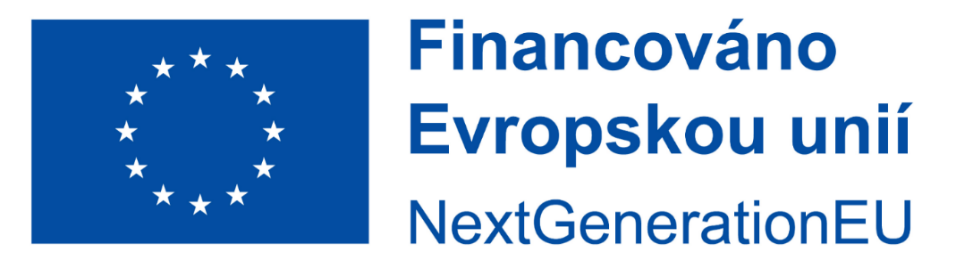 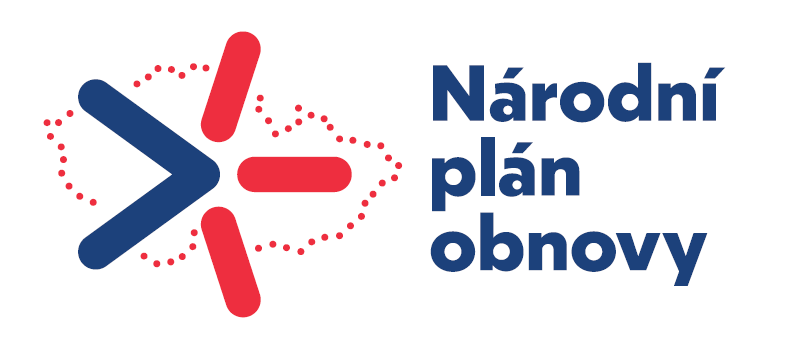 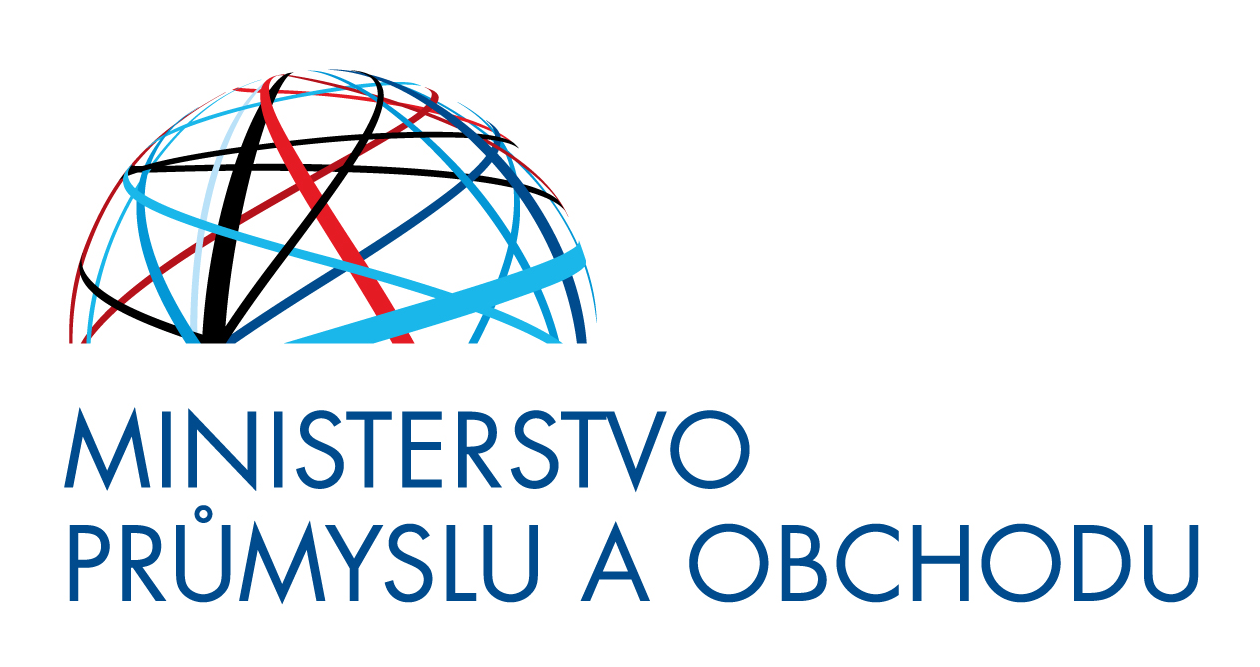 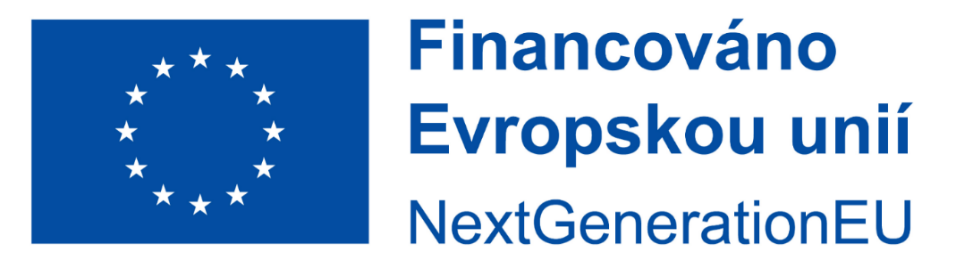 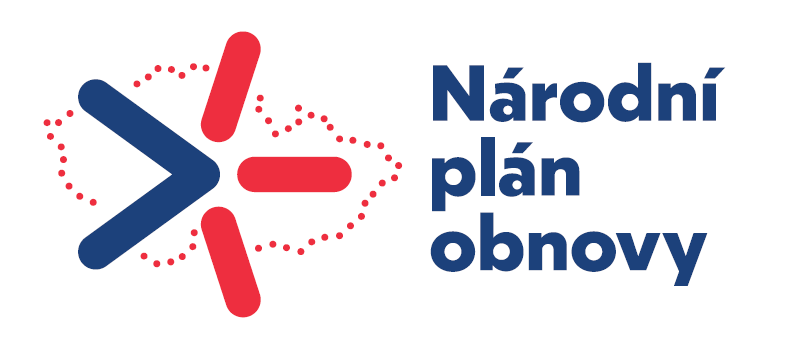 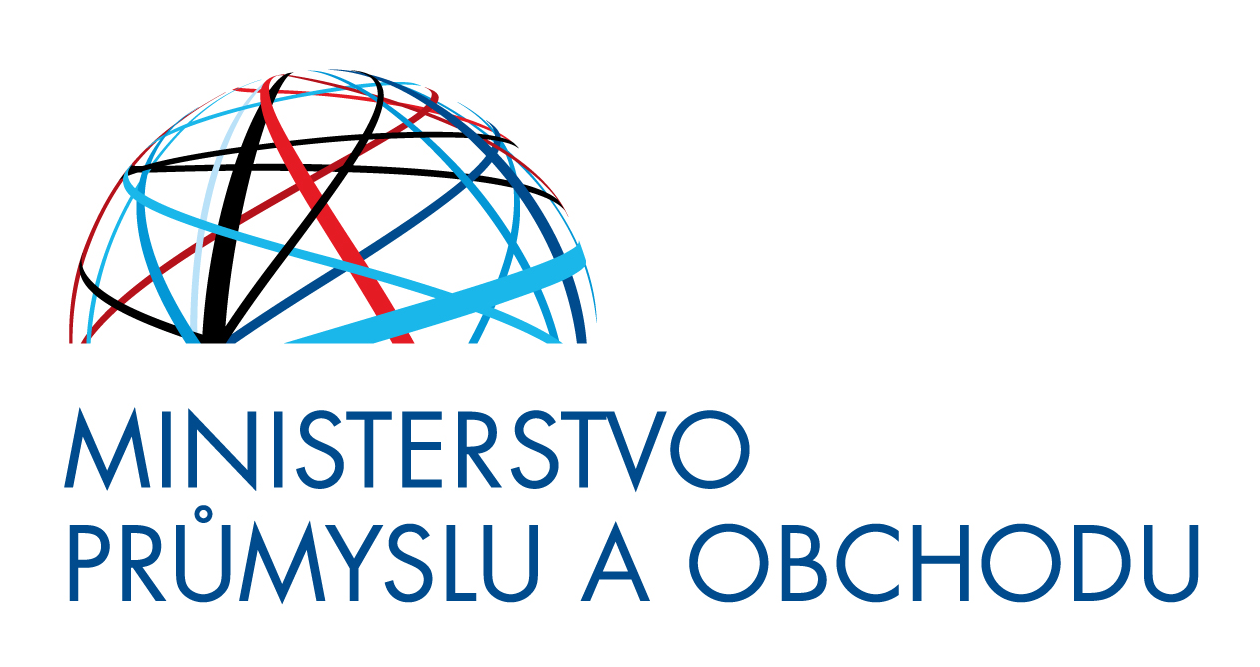 